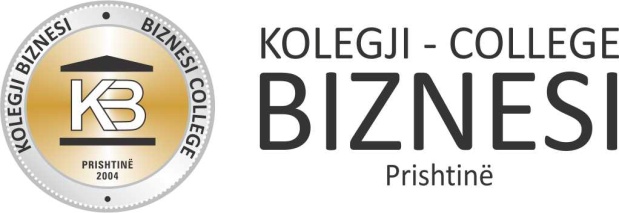 Programi: MENAXHMENT DHE FINANCA/MENAXHIMI I EMERGJENCAVE/PENALS T U D I M E   M A S T E RPUNIMI SEMINARIKLënda: VENDOSJA AFARISTETema: RËNDËSIA DHE KARAKTERISTIKAT E MARRJES SË VENDIMEVEProfesori:                                                                                            Kandidati:                                                                                    Prof. dr.                                                                                              Hasan Hyseni                                                                        										      Nr.ID.	Prishtinë,  Prill 2016